Dear Ms Young,I would be grateful if the attached letter could be placed in the Library of the House.Yours Sincerely,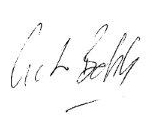 GUTO BEBB MP